НОВОСИБИРСКАЯ ОБЛАСТЬЗАКОНО СОЦИАЛЬНОЙ ПОДДЕРЖКЕ МНОГОДЕТНЫХ СЕМЕЙНА ТЕРРИТОРИИ НОВОСИБИРСКОЙ ОБЛАСТИПринятпостановлением Новосибирского областного Совета депутатовот 30.09.2010 N 533-ОСДСтатья 1. Предмет регулирования настоящего ЗаконаНастоящий Закон в целях обеспечения защиты семьи, материнства, отцовства и детства на территории Новосибирской области устанавливает меры социальной поддержки многодетных семей, основания их предоставления, приостановления, прекращения и возобновления, порядок учета многодетных семей, полномочия органов государственной власти Новосибирской области в сфере социальной поддержки многодетных семей.(в ред. Закона Новосибирской области от 18.12.2014 N 496-ОЗ)Статья 2. Законодательство Новосибирской области в сфере социальной поддержки многодетных семейЗаконодательство Новосибирской области в сфере социальной поддержки многодетных семей основывается на Конституции Российской Федерации, федеральных законах, иных нормативных правовых актах Российской Федерации и состоит из Устава Новосибирской области, настоящего Закона, иных законов и нормативных правовых актов Новосибирской области.Статья 3. Сфера действия настоящего Закона1. Действие настоящего Закона распространяется на многодетные семьи - семьи, постоянно проживающие на территории Новосибирской области, в том числе приемные семьи, в которых хотя бы один из родителей (опекунов, попечителей) является гражданином Российской Федерации и имеют трех и более детей (родных, усыновленных (удочеренных), принятых под опеку (попечительство), пасынков и падчериц) в возрасте до восемнадцати лет или старше восемнадцати лет, обучающихся по очной форме обучения в образовательных организациях независимо от их организационно-правовых форм до окончания обучения, но не более чем до достижения ими возраста двадцати трех лет (далее - многодетная семья).(в ред. Законов Новосибирской области от 07.11.2011 N 136-ОЗ, от 06.12.2013 N 379-ОЗ, от 02.10.2014 N 465-ОЗ, от 18.12.2014 N 496-ОЗ, от 28.03.2017 N 150-ОЗ)2. Действие настоящего Закона не распространяется на многодетные семьи, если в семье остается на содержании и воспитании менее трех детей, в случае:1) объявления несовершеннолетнего в соответствии с Гражданским кодексом Российской Федерации полностью дееспособным (эмансипированным), за исключением случая, когда несовершеннолетний является обучающимся по очной форме обучения в образовательной организации независимо от ее организационно-правовой формы;(в ред. Законов Новосибирской области от 07.11.2011 N 136-ОЗ, от 02.10.2014 N 465-ОЗ, от 18.12.2014 N 496-ОЗ)2) смерти ребенка, признания его безвестно отсутствующим либо объявления его умершим решением суда, вступившим в законную силу;(п. 2 в ред. Закона Новосибирской области от 18.12.2014 N 496-ОЗ)3) приобретения ребенком дееспособности в полном объеме в случае, когда законом допускается вступление в брак до достижения восемнадцати лет (со времени вступления в брак), за исключением случая, когда ребенок является обучающимся по очной форме обучения в образовательной организации независимо от ее организационно-правовой формы;(в ред. Законов Новосибирской области от 07.11.2011 N 136-ОЗ, от 02.10.2014 N 465-ОЗ)4) нахождения ребенка на полном государственном обеспечении в государственной или муниципальной образовательной организации;(в ред. Закона Новосибирской области от 02.10.2014 N 465-ОЗ)5) утратил силу. - Закон Новосибирской области от 18.12.2014 N 496-ОЗ;6) отбывания несовершеннолетним наказания в местах лишения свободы по приговору суда, вступившему в законную силу;(в ред. Закона Новосибирской области от 18.12.2014 N 496-ОЗ)7) ограничения родительских прав, лишения родительских прав в отношении одного или нескольких детей;(в ред. Закона Новосибирской области от 18.12.2014 N 496-ОЗ)8) передачи ребенка (детей) под опеку (попечительство).(п. 8 введен Законом Новосибирской области от 16.12.2022 N 292-ОЗ)3. Ограничение или лишение родительских прав одного из родителей в многодетной семье не ограничивает право другого родителя на получение мер социальной поддержки, предусмотренных настоящим Законом.(часть 3 введена Законом Новосибирской области от 07.11.2011 N 136-ОЗ)Статья 4. Полномочия Законодательного Собрания Новосибирской области в сфере социальной поддержки многодетных семейК полномочиям Законодательного Собрания Новосибирской области в сфере социальной поддержки многодетных семей относятся:1) принятие законов Новосибирской области в сфере социальной поддержки многодетных семей, а также осуществление контроля за их соблюдением и исполнением;2) утратил силу. - Закон Новосибирской области от 06.12.2013 N 379-ОЗ;3) осуществление иных полномочий в соответствии с федеральным законодательством и законодательством Новосибирской области.(п. 3 введен Законом Новосибирской области от 18.12.2014 N 496-ОЗ)Статья 5. Полномочия Правительства Новосибирской области в сфере социальной поддержки многодетных семейК полномочиям Правительства Новосибирской области в сфере социальной поддержки многодетных семей относятся:1) определение основных направлений государственной политики Новосибирской области в сфере социальной поддержки многодетных семей;2) утратил силу. - Закон Новосибирской области от 06.12.2013 N 379-ОЗ;3) установление условий, порядков предоставления мер социальной поддержки многодетным семьям, установленных пунктами 1, 2, 5 - 7, 9 - 12 части 1 статьи 8 настоящего Закона;(в ред. Законов Новосибирской области от 28.03.2017 N 150-ОЗ, от 16.12.2022 N 292-ОЗ)4) установление формы удостоверения многодетной семьи, а также срока его действия, порядка выдачи, продления действия, замены, признания недействительным;(п. 4 в ред. Закона Новосибирской области от 28.03.2017 N 150-ОЗ)5) установление размера, условий, порядка предоставления ежегодной денежной выплаты на приобретение одежды обучающихся для обучающихся в образовательных организациях, осуществляющих образовательную деятельность, по образовательным программам начального общего, основного общего и среднего общего образования;(п. 5 введен Законом Новосибирской области от 07.11.2011 N 136-ОЗ; в ред. Законов Новосибирской области от 02.10.2014 N 465-ОЗ, от 18.12.2014 N 496-ОЗ, от 28.03.2017 N 150-ОЗ)6) установление дополнительных мер социальной поддержки многодетных семей;(п. 6 в ред. Закона Новосибирской области от 28.03.2017 N 150-ОЗ)7) иные полномочия в соответствии с федеральным законодательством и законодательством Новосибирской области.(п. 7 введен Законом Новосибирской области от 28.03.2017 N 150-ОЗ)Статья 6. Полномочия областного исполнительного органа государственной власти Новосибирской области, уполномоченного в сфере социальной поддержки многодетных семейК полномочиям областного исполнительного органа государственной власти Новосибирской области, уполномоченного в сфере социальной поддержки многодетных семей (далее - областной уполномоченный орган), относятся:1) - 2) утратили силу. - Закон Новосибирской области от 06.12.2013 N 379-ОЗ;3) участие в формировании и реализация государственной политики Новосибирской области в сфере социальной поддержки многодетных семей;4) организация предоставления мер социальной поддержки многодетным семьям;5) осуществление учета многодетных семей, которым предоставляются меры социальной поддержки;6) консультирование по вопросам предоставления документов, подтверждающих право на получение социальной поддержки;7) осуществление иных полномочий в соответствии с федеральным законодательством и законодательством Новосибирской области.(п. 7 введен Законом Новосибирской области от 18.12.2014 N 496-ОЗ)Статья 7. Порядок учета многодетных семей1. В целях реализации прав многодетных семей на социальную поддержку в Новосибирской области государственные казенные учреждения Новосибирской области, подведомственные областному уполномоченному органу (далее - центры социальной поддержки населения), по месту жительства или месту пребывания многодетной семьи осуществляют учет многодетных семей.(часть 1 в ред. Закона Новосибирской области от 25.12.2018 N 336-ОЗ)2. Основанием для постановки на учет многодетной семьи, имеющей право на меры социальной поддержки, является удостоверение многодетной семьи, выданное родителям (опекунам, попечителям) либо одному из родителей (опекунов, попечителей), указанному в удостоверении многодетной семьи, центром социальной поддержки населения по месту жительства или месту пребывания многодетной семьи. Пасынки и падчерицы учитываются в составе многодетной семьи только в случае совместного проживания с одним из родителей и отчимом (мачехой).(в ред. Законов Новосибирской области от 07.11.2011 N 136-ОЗ, от 18.12.2014 N 496-ОЗ, от 28.03.2017 N 150-ОЗ, от 25.12.2018 N 336-ОЗ)В случае раздельного проживания родителей (опекунов, попечителей), не состоящих между собой в браке, удостоверение многодетной семьи выдается тому из родителей (опекунов, попечителей), по месту жительства или месту пребывания которого проживает не менее трех детей.(в ред. Законов Новосибирской области от 18.12.2014 N 496-ОЗ, от 28.03.2017 N 150-ОЗ)3. Для получения удостоверения многодетной семьи родители (опекуны, попечители) либо один из родителей (опекунов, попечителей), являющийся гражданином Российской Федерации (далее также - заявитель), представляют в центр социальной поддержки населения по месту жительства или месту пребывания заявление, а также:(в ред. Законов Новосибирской области от 28.03.2017 N 150-ОЗ, от 03.04.2018 N 252-ОЗ, от 25.12.2018 N 336-ОЗ)1) паспорт или иной документ, удостоверяющий личность, наличие гражданства Российской Федерации заявителя;(в ред. Закона Новосибирской области от 28.03.2017 N 150-ОЗ)2) свидетельство о рождении каждого ребенка (предоставляется заявителем по собственной инициативе, за исключением свидетельства о государственной регистрации акта гражданского состояния, выданного компетентным органом иностранного государства, и его нотариально удостоверенного перевода на русский язык);(в ред. Закона Новосибирской области от 10.11.2017 N 217-ОЗ)3) решение суда об установлении факта постоянного проживания детей с заявителем (при наличии);(п. 3 в ред. Закона Новосибирской области от 03.04.2018 N 252-ОЗ)4) свидетельство о заключении брака родителей (опекунов, попечителей) (для родителей (опекунов, попечителей), состоящих между собой в браке) (предоставляется заявителем по собственной инициативе, за исключением свидетельства о государственной регистрации акта гражданского состояния, выданного компетентным органом иностранного государства, и его нотариально удостоверенного перевода на русский язык);(в ред. Законов Новосибирской области от 28.03.2017 N 150-ОЗ, от 10.11.2017 N 217-ОЗ)5) фотографию каждого заявителя в двух экземплярах, размером 3 x 4 сантиметра;(п. 5 в ред. Закона Новосибирской области от 28.03.2017 N 150-ОЗ)6) справку образовательной организации об очной форме обучения ребенка, достигшего восемнадцатилетнего возраста (с указанием сроков обучения) (представляется заявителем по собственной инициативе, за исключением документа, связанного с прохождением обучения, выданного на территории иностранного государства, и его нотариально удостоверенного перевода на русский язык);(в ред. Закона Новосибирской области от 14.07.2020 N 490-ОЗ)7) выписку из решения органа опеки и попечительства об установлении над ребенком (детьми) опеки (попечительства) (представляется заявителем, являющимся опекуном (попечителем), по собственной инициативе).(п. 7 введен Законом Новосибирской области от 03.04.2018 N 252-ОЗ; в ред. Закона Новосибирской области от 07.06.2021 N 81-ОЗ)(часть 3 в ред. Закона Новосибирской области от 18.12.2014 N 496-ОЗ)3.1. Родители (опекуны, попечители) либо один из родителей (опекунов, попечителей) вправе представить по собственной инициативе документ, подтверждающий место жительства ребенка (детей).(в ред. Законов Новосибирской области от 03.04.2018 N 252-ОЗ, от 14.07.2020 N 490-ОЗ)При непредставлении документа, указанного в настоящей части, центр социальной поддержки населения запрашивает необходимую информацию в соответствующих органах и организациях в рамках межведомственного информационного взаимодействия в соответствии с Федеральным законом от 27 июля 2010 года N 210-ФЗ "Об организации предоставления государственных и муниципальных услуг".(в ред. Законов Новосибирской области от 03.04.2018 N 252-ОЗ, от 25.12.2018 N 336-ОЗ, от 14.07.2020 N 490-ОЗ)(часть 3.1 введена Законом Новосибирской области от 18.12.2014 N 496-ОЗ)4. При выдаче удостоверения многодетной семьи в составе многодетной семьи учитываются дети, проживающие отдельно от родителей (опекунов, попечителей) в связи с обучением в общеобразовательной организации, по очной форме обучения в профессиональной образовательной организации, образовательной организации высшего образования.(в ред. Законов Новосибирской области от 07.11.2011 N 136-ОЗ, от 02.10.2014 N 465-ОЗ, от 03.04.2018 N 252-ОЗ)5. Удостоверение многодетной семьи выдается на срок наличия у семьи статуса многодетной.(часть 5 в ред. Закона Новосибирской области от 07.11.2011 N 136-ОЗ)6. Родители (опекуны, попечители) в многодетной семье, имеющие удостоверение многодетной семьи, обязаны сообщать в центр социальной поддержки населения обо всех изменениях, влияющих на статус многодетной семьи, в течение десяти календарных дней со дня возникновения этих изменений.(в ред. Законов Новосибирской области от 07.11.2011 N 136-ОЗ, от 18.12.2014 N 496-ОЗ, от 25.12.2018 N 336-ОЗ)Статья 8. Меры социальной поддержки многодетных семей1. Многодетным семьям устанавливаются следующие меры социальной поддержки:1) первоочередное предоставление мест в имеющих государственную аккредитацию государственных образовательных организациях высшего образования Новосибирской области или государственных профессиональных образовательных организациях Новосибирской области для детей из многодетных семей, сдавших единый государственный экзамен, при прочих равных условиях;(в ред. Закона Новосибирской области от 02.10.2014 N 465-ОЗ)2) первоочередное предоставление мест в дошкольных образовательных организациях Новосибирской области;(в ред. Закона Новосибирской области от 02.10.2014 N 465-ОЗ)3) утратил силу. - Закон Новосибирской области от 06.12.2013 N 379-ОЗ;4) компенсация расходов на оплату коммунальных услуг в размере 30 процентов (для многодетных семей, имеющих пять и более детей, компенсация в размере 50 процентов) платы за коммунальные услуги, но не более 30 процентов (для многодетных семей, имеющих пять и более детей, не более 50 процентов) от суммы размеров регионального стандарта стоимости жилищно-коммунальных услуг, установленного Губернатором Новосибирской области, приходящегося на каждого члена многодетной семьи;(в ред. Законов Новосибирской области от 06.12.2013 N 379-ОЗ, от 10.11.2017 N 217-ОЗ)5) обеспечение питанием на льготных условиях обучающихся государственных общеобразовательных организаций Новосибирской области, муниципальных общеобразовательных организаций, расположенных на территории Новосибирской области, - детей из многодетных семей;(в ред. Закона Новосибирской области от 02.10.2014 N 465-ОЗ)6) право проезда по муниципальным и межмуниципальным маршрутам регулярных перевозок по регулируемым тарифам без взимания платы, по межмуниципальным маршрутам регулярных перевозок по нерегулируемым тарифам в объеме, установленном Правительством Новосибирской области, для детей, обучающихся в образовательных организациях всех типов, на основании специального месячного проездного билета;(п. 6 в ред. Закона Новосибирской области от 28.03.2017 N 150-ОЗ)7) бесплатное обеспечение лекарственными препаратами, приобретаемыми по рецептам врачей, для детей в возрасте до 6 лет;(в ред. Закона Новосибирской области от 02.10.2014 N 465-ОЗ)8) ежегодная денежная выплата на приобретение одежды обучающихся для обучающихся в образовательных организациях, осуществляющих образовательную деятельность, по образовательным программам начального общего, основного общего и среднего общего образования;(в ред. Законов Новосибирской области от 02.10.2014 N 465-ОЗ, от 18.12.2014 N 496-ОЗ)9) бесплатные образовательные услуги государственных организаций дополнительного образования детей Новосибирской области, муниципальных организаций дополнительного образования детей, расположенных на территории Новосибирской области;(в ред. Закона Новосибирской области от 02.10.2014 N 465-ОЗ)10) посещение на льготных условиях детьми из многодетных семей учреждений и организаций культуры, находящихся в ведении Новосибирской области;11) содействие многодетным родителям (опекунам, попечителям), желающим создать крестьянские (фермерские) хозяйства, в выделении земельных участков;(в ред. Законов Новосибирской области от 02.10.2014 N 465-ОЗ, от 18.12.2014 N 496-ОЗ)11.1) первоочередное бесплатное предоставление земельных участков, которое осуществляется в случаях и порядке, определенных Законом Новосибирской области от 5 декабря 2016 года N 112-ОЗ "Об отдельных вопросах регулирования земельных отношений на территории Новосибирской области" для предоставления земельных участков гражданам, имеющим трех и более детей.Граждане, имеющие трех и более детей, состоящие на учете в качестве лиц, имеющих право на предоставление земельного участка для индивидуального жилищного строительства, а также на учете в качестве нуждающихся в жилом помещении, предоставляемом по договору социального найма, с их согласия могут получить взамен предоставления земельного участка для индивидуального жилищного строительства единовременную денежную выплату в соответствии со статьей 6.1 Закона Новосибирской области от 5 декабря 2016 года N 112-ОЗ "Об отдельных вопросах регулирования земельных отношений на территории Новосибирской области";(абзац введен Законом Новосибирской области от 28.11.2019 N 433-ОЗ)(п. 11.1 введен Законом Новосибирской области от 07.11.2011 N 136-ОЗ; в ред. Закона Новосибирской области от 10.11.2017 N 217-ОЗ)12) содействие в трудоустройстве многодетных родителей (опекунов, попечителей);(в ред. Закона Новосибирской области от 18.12.2014 N 496-ОЗ)13) утратил силу с 1 января 2023 года. - Закон Новосибирской области от 16.12.2022 N 292-ОЗ.2. Многодетным семьям, имеющим пять и более детей, устанавливаются дополнительные меры социальной поддержки:(в ред. Закона Новосибирской области от 07.11.2011 N 136-ОЗ)1) предоставление в первоочередном порядке детям из многодетных семей в возрасте от 7 лет и до 17 лет включительно путевок в организации отдыха детей и их оздоровления, расположенные на территории Новосибирской области;(в ред. Законов Новосибирской области от 02.10.2014 N 465-ОЗ, от 28.03.2017 N 150-ОЗ)2) право проезда по муниципальным и межмуниципальным маршрутам регулярных перевозок по регулируемым тарифам без взимания платы, по межмуниципальным маршрутам регулярных перевозок по нерегулируемым тарифам в объеме, установленном Правительством Новосибирской области, для одного из родителей (опекунов, попечителей) на основании приобретаемого специального месячного проездного билета.(п. 2 в ред. Закона Новосибирской области от 28.03.2017 N 150-ОЗ)3. Утратила силу. - Закон Новосибирской области от 28.03.2017 N 150-ОЗ.Статья 9. Основание и порядок предоставления мер социальной поддержки многодетным семьям1. Основанием предоставления мер социальной поддержки многодетным семьям является удостоверение многодетной семьи, выданное центром социальной поддержки населения в соответствии со статьей 7 настоящего Закона.(в ред. Законов Новосибирской области от 07.11.2011 N 136-ОЗ, от 18.12.2014 N 496-ОЗ, от 25.12.2018 N 336-ОЗ)2. Меры социальной поддержки, установленные статьей 8 настоящего Закона, предоставляются многодетным семьям по месту жительства или месту пребывания многодетной семьи.Меры социальной поддержки, установленные пунктами 1 - 2, 4 - 12 части 1, частью 2 статьи 8 настоящего Закона, предоставляются многодетным семьям независимо от величины среднедушевого дохода многодетной семьи.(в ред. Закона Новосибирской области от 06.12.2013 N 379-ОЗ)Абзацы третий - шестой утратили силу с 1 января 2023 года. - Закон Новосибирской области от 16.12.2022 N 292-ОЗ.(часть 2 в ред. Закона Новосибирской области от 04.07.2012 N 246-ОЗ)3. Меры социальной поддержки предоставляются по заявлению одного из родителей (опекунов, попечителей), указанного в удостоверении многодетной семьи.(часть 3 в ред. Закона Новосибирской области от 18.12.2014 N 496-ОЗ)4. Порядок и условия предоставления меры социальной поддержки, предусмотренной пунктом 4 части 1 статьи 8 настоящего Закона, устанавливаются законом Новосибирской области.(часть 4 в ред. Закона Новосибирской области от 28.03.2017 N 150-ОЗ)4.1. Предоставление единовременной денежной выплаты, предусмотренной пунктом 11.1 части 1 статьи 8 настоящего Закона, осуществляется в порядке, установленном Правительством Новосибирской области.(часть 4.1 введена Законом Новосибирской области от 28.11.2019 N 433-ОЗ)5. Многодетным семьям, имеющим право на получение аналогичных мер социальной поддержки по иным основаниям, меры социальной поддержки предоставляются только по одному из оснований по их выбору.(в ред. Закона Новосибирской области от 18.12.2014 N 496-ОЗ)Статья 10. Приостановление, прекращение и возобновление предоставления многодетной семье мер социальной поддержки(в ред. Закона Новосибирской области от 18.12.2014 N 496-ОЗ)1. Порядок приостановления, прекращения и возобновления предоставления многодетной семье меры социальной поддержки, предусмотренной пунктом 4 части 1 статьи 8 настоящего Закона, устанавливается законом Новосибирской области.2. Утратила силу с 1 января 2023 года. - Закон Новосибирской области от 16.12.2022 N 292-ОЗ.3. Предоставление многодетной семье мер социальной поддержки, предусмотренных пунктами 1, 2, 5 - 12 части 1, частью 2 статьи 8 настоящего Закона, прекращается в случаях:(в ред. Закона Новосибирской области от 16.12.2022 N 292-ОЗ)1) подачи в центр социальной поддержки населения заявления в письменной форме об отказе от предоставления мер социальной поддержки;(в ред. Закона Новосибирской области от 25.12.2018 N 336-ОЗ)2) утраты права на меры социальной поддержки по основаниям, предусмотренным статьей 3 настоящего Закона.Статья 10.1. Обеспечение размещения информации о предоставлении мер социальной поддержки многодетным семьям(введена Законом Новосибирской области от 07.06.2021 N 81-ОЗ)Информация о предоставлении мер социальной поддержки многодетным семьям, установленных в соответствии с настоящим Законом, размещается в Единой государственной информационной системе социального обеспечения. Размещение и получение указанной информации в Единой государственной информационной системе социального обеспечения осуществляются в соответствии с Федеральным законом от 17 июля 1999 года N 178-ФЗ "О государственной социальной помощи".Статья 11. Финансирование расходов на предоставление мер социальной поддержки многодетных семейФинансирование расходов на предоставление мер социальной поддержки многодетных семей, установленных настоящим Законом, в том числе дополнительное финансирование мероприятий по организации питания обучающихся государственных общеобразовательных организаций Новосибирской области, муниципальных общеобразовательных организаций, расположенных на территории Новосибирской области, - детей из многодетных семей, осуществляется за счет средств областного бюджета Новосибирской области в порядке, устанавливаемом Правительством Новосибирской области.(в ред. Закона Новосибирской области от 02.10.2014 N 465-ОЗ)Статья 12. Вступление в силу настоящего ЗаконаНастоящий Закон вступает в силу с 1 января 2011 года.ГубернаторНовосибирской областиВ.А.ЮРЧЕНКОг. Новосибирск6 октября 2010 годаN 533-ОЗ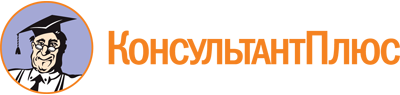 Закон Новосибирской области от 06.10.2010 N 533-ОЗ
(ред. от 16.12.2022)
"О социальной поддержке многодетных семей на территории Новосибирской области"
(принят постановлением Новосибирского областного Совета депутатов от 30.09.2010 N 533-ОСД)Документ предоставлен КонсультантПлюс

www.consultant.ru

Дата сохранения: 14.04.2023
 6 октября 2010 годаN 533-ОЗСписок изменяющих документов(в ред. Законов Новосибирской областиот 07.11.2011 N 136-ОЗ, от 04.07.2012 N 246-ОЗ, от 06.12.2013 N 379-ОЗ,от 02.10.2014 N 465-ОЗ, от 18.12.2014 N 496-ОЗ, от 28.03.2017 N 150-ОЗ,от 10.11.2017 N 217-ОЗ, от 03.04.2018 N 252-ОЗ, от 25.12.2018 N 336-ОЗ,от 28.11.2019 N 433-ОЗ, от 14.07.2020 N 490-ОЗ, от 07.06.2021 N 81-ОЗ,от 27.12.2021 N 154-ОЗ, от 16.12.2022 N 292-ОЗ)